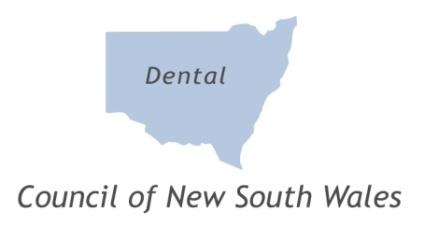 Infection Control Check-listName(s) of practitioner(s) _____ _____________________________________________________________Practice address _________________________________________________________________________Inspector(s) _____________________________________Date of inspection ________________________________ Notification number : Section 1 - Practice typeSection 2 - DocumentationSection 3 - Personal hygiene and hand hygieneSection 4 - SurgerySection 5 – Surgery EquipmentSection 6 - Sharps and waste disposalSection 7 – MedicamentsSection 8 - Reprocessing areaSection 9 - Sterilisation and disinfectionTotal number of sterilisers in the practices _________________________STERILISER ID:                                                                           TYPE OF STERILISER ________________________________(use one table for each steriliser)Section 10 – LaboratorySection 11 – Practice hygiene and summary of critical points (11.6 and 11.7 are also recorded in earlier sections of the document)Other notes or comments:Recommendations by Inspectors subsequent to inspection:YesNoNotesDentist/dental therapist/dental hygienist/oral health therapistDental prosthetist – surgery and laboratoryOther (specify)YesNoN/ANotes2.1   Is there an up to date Practice Manual detailing Infection Controlprocedures as required by DBA guidelines on infection control?2.2  Is there hardcopy/electronic access to the current version of the AustralianGuidelines for the Prevention and Control of Infection in Healthcare published bythe NH&MRC as required by DBA guidelines on infection control?2.3   Is there hardcopy/electronic access to the current version of AS/NZS 4815,Office-based health care facilities – Reprocessing of reusable medical and surgical instruments and equipment, and maintenance of the associated environment? or AS/NZS 4185 OR 4187 if applicable as required by DBA guidelines on infection control?2.4   Is there hardcopy/electronic access to the current version of the ADA Inc.guidelines as required by DBA guidelines on infection control2.5   Have all staff of the practice read the Practice manual and been trained ininfection control  protocols used in the practice?2.6   Have staff attended an update on infection control in the last 2 years?2.7   Does the practice have a written or electronic record of workplace incidentsand accidents (including sharps injuries), as required by national OH&Slegislation?YesNoN/ANotes3.1   Does each registered dental practitioner involved in clinical work knowtheir antibody status for hepatitis B, hepatitis C and HIV and practise accordingly?3.2    Is there a vaccination record for each member of the clinical staff?3.3    Is there an allergy record for each member of the clinical staff?3.4    Are the finger nails of clinical staff short, free of jewellery and false nailsand are hands/fingers appropriately covered when they have cuts/abrasions?3.5    Are there established protocols for hand hygiene which comply withNHMRC 2010 and Hand Hygiene Australia requirements?3.6    Are there established protocols for hand hygiene before gloving and after degloving?3.7   Is an appropriate alcohol-based liquid/gel available for waterless hand- hygiene?3.8   If liquid soap containers are not disposable, are they refilled in an appropriate manner?3.9   Is there disposable paper towel for hand drying?3.10  Are there established protocols for when to wear and how to change gloves?3.11  Are there established protocols for the disposal of gloves?3.12  What kind of sterile gloves are available:                Latex / Non-Latex  (circle)3.13  What kind of non-sterile gloves are available:        Latex / Non-Latex  (circle)3.14  Are there appropriate protocols for wearing and changing protective maskschanged for each patient?3.15  Are disposable  gloves ever reused?3.16  Is protective eyewear worn by clinical staff?3.17  Is protective eyewear offered to each patient?YesNoN/ANotes4.1   Does the surgery have defined “clean” and” contaminated” zones?4.2   Are there designated hand basins for hand hygiene?4.3   Are there appropriate procedures for surface cleaning and decontamination between patients?4.4   Are plastic barriers being used appropriately?4.5  Are instrument storage areas clean and hygienic?4.7  Are there appropriate protocols in place for the transfer of instruments/materials IN to the dental operatory?4.8   Are there protocols in place for the transfer of instruments/materials OUTof the dental operatory?4.9  Are damaged items removed from use and reprocessed?4.10  Are non-critical items sorted in a manner which keeps them dust-free, clean and clear of aerosols?4.11   Are any items designated by the manufacturer as single use reprocessed and reused?4.12  Is the storage of packaged instruments in accordance with AS4815? (including open shelves 250mm above floor level; no rubber bands holding packets of instruments together; no over-crowding of instruments in drawers; protection from aerosols)4.13   Are patient notes written up by hand/electronically using an acceptable protocol which prevents environmental contamination of the hard copy notes or computer keyboard?YesNoN/ANotes5.1   Are there protocols for dental unit waterline management?5.2   Are there protocols for suction line management?5.3   Are there protocols for sterile procedures?5.4   Are there protocols for handling aerosols from air abrasion procedures?5.5   Are there protocols for handling plume from electro surgery or laser surgical procedures?5.6  Are there appropriate protocols for surface management of radiographic equipment?5.7  Are there appropriate protocols in place for surface management of X-ray film or sensors?5.8  Are  instruments used in critical sites sterile at the point of use?5.9  Are extracted teeth disposed of in accordance with local authority guidelines?YesNoN/ANotes6.1   Is there an established protocol for dealing with needlestick, other sharps injuries and splash exposures?6.2   Do suitable waste disposal arrangements exist for sharps?6.3   Do sharps containers meet Australian standards and are they located appropriately?6.4   Do clinicians manage sharps appropriately as soon as practicable after use in the surgery?6.5   Are used sharps passed to the dental assistant by the clinician?6.6   Do suitable waste disposal arrangements exist for contaminated material,such as blood-soaked gauze?6.7   Are SS endodontic files/reamers sterile at point of use and single use?6.8   Are protocols in place to check for appropriate re-use or disposal of SS burs after single use?6.9  Are NiTi endodontic files reprocessed according to accepted protocols?YesNoN/ANotes7.1  Are LA cartridges stored appropriately prior to use to preventenvironmental contamination?7.2  Are LA cartridges ever re-used on additional patients?7.3   Are medicatment in  tubes or jars kept free of environmentalcontamination?YesNoN/ANotes8.1  Is the reprocessing room appropriate in layout and size for the volume of instruments being reprocessed?8.2   Does the instrument processing area have defined “clean” and“contaminated” zones?8.3   Is there a clear work flow from dirty to clean?8.4   Are there separate sinks for washing hands and instruments?8.5   Are instruments stored appropriately prior to being cleaned?8.6   Manual washing Are instruments washed in a deep sink or under water?8.7   Manual washing - – Is appropriate personal protective equipment worn by staff undertaking manual cleaning of items? E.g. Are heavy-duty utility gloves, , masks and eye protection available and worn?YesNoN/ANotes8.8   Manual washing - Is the  detergent solution used appropriate for the purposes of instrument cleaning (e.g. not a domestic dishwashing product)?8.9   Mechanical instrument washing - Are there protocols and documentation in place for the use and maintenance of instrument washers?8.10 Mechanical instrument washing – Are cassettes used to hold instruments in the instrument washer?8.11   Ultrasonic cleaners - Are there protocols and documentation in place for the use and maintenance of ultrasonic cleaners? Is the chamber left dry overnight? Is the lid kept on when in use?8.12  Ultrasonic cleaners – are the detergents or additives used suitable?8.13  Ultrasonic cleaners - is  the water  degassed?8.14  Ultrasonic cleaners - is the performance of the transducers  tested? What isthe frequency and type of testing?8.15   After rinsing, are the instruments from the ultrasonic cleaner free of visible debris?8.16   Is there an appropriate means for ensuring instruments are dry aftercleaning? ?8.17   Is handpiece maintenance satisfactory?8.18  Are critical instruments appropriately wrapped or bagged?8.19   Are bagged/wrapped items  loaded properly in the autoclave chamber ?8.20 Do bagged/wrapped instruments come dry out from the autoclave?8.21  Are there protocols for batch control identification for bagged/wrapped critical instruments?8.22  Is the protocol for handling dropped bags or instruments adequate?9A   Steam SterilisersYesNoN/ANotes9.1  Is there an operating manual for the autoclave available on the premises?9.2   Are there protocols and documentation in place for the use and maintenance of the steam sterilizer, including:-     installation qualification?-     operational qualification?-     performance qualification?-     performance qualification report?-     air removal/steam penetration tests (pre-vacuum units only)?-     leak rate tests (pre-vacuum units only)?-     cleaning of the chamber?-      cleaning of trays?-     Loading of the chamber?-     Checking physical indicator data (display, data card of printout at the completion of a cycle?-     Checking the chemical indicator(s) at the completion of a cycle (including external and inaternal indicators where present in wrapped items)?-     Recording cycle data in the log book?-     Authorising load release?9.3   Is the steriliser functioning correctly?YesNoN/ANotes9B  Thermal disinfection (for prosthetist facilities)9.4   What temperature and time is applied for thermal disinfection (boiling)?9.5   Are instruments cleaned before being placed in the boiler?9.6   Are instruments covered with water in the boiler?9.7  Is the cleaning protocol for the boiler adequate?YesNoN/ANotes10.1  Do suitable arrangements exist for the decontamination of impressions?10.2 Do suitable arrangements exist for the pouring up of impressions?10.3  Do suitable arrangements exist for the decontamination of denture stages?10.4  Do suitable arrangements exist for management of buffs, pumice and polishing trays for new dentures?10.5  Do suitable arrangements exist for management of buffs, pumice and polishing trays for relines and denture repairs?10.6  Do suitable arrangements exist for the re-use of acrylic teeth and porcelain teeth?10.7  Are different gowns used for the surgery and the laboratory?10.8  Are the handpieces used for denture adjustments in the laboratory protected by  barriers appropriately?10.9  Are burs used for contaminated denture adjustments autoclaved or boiled?10.10 Is laboratory equipment including bowls and spatulas clean?10.11 Are there designated areas for the receipt and dispatch of lab work?YesNoN/ANotes11.1 Are the premises in general clean and hygienic?11.2 Are working surfaces in the instrument reprocessing room clean andhygienic?11.3 Are working surfaces in the dental operatory clean and hygienic?11.4 Are working surfaces in the laboratory clean and hygienic?11.5 Are instrument storage areas clean and hygienic?11.6 Are all sterilisers functioning correctly?11.7 Are disposable gloves ever re-used?